HEALTH & SAFETY - schools first aid training for schoOLS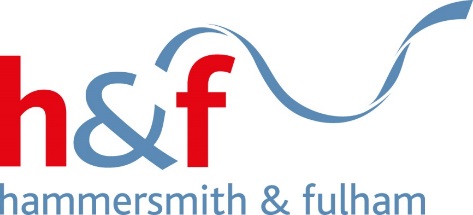 FIRST AID TRAININGGUIDANCE FOR SCHOOLS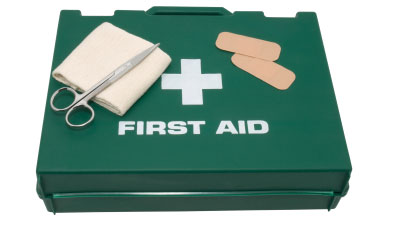 WHAT YOU NEED TO DODetermine through an assessment first aid training requirementsDetermine where you wish to obtain training fromIf sourcing a third party direct-carry out due diligence checksIf sourcing training in-house develop a quality assurance systemLEGISLATIONHealth and Safety (First Aid) Regulations 1981 (as amended)Statutory Framework for the Early Years Foundation StageEducation (School Premises) Regulations 1999INTRODUCTIONThe Health and Safety (First-Aid) Regulations 1981 set out the essential aspects of first aid that employers have to address. This includes providing an adequate number of appropriately first aid trained staff members.Following consultation, the Government have amended the Health and Safety (First-Aid) Regulations in relation to the use of an approved training provider. From 1st October 2013, the Health and Safety Executive will no longer be responsible for approving prospective first aid training organisations that delivers the ‘First Aid at Work’ and ‘Emergency First Aid at Work’ courses.Responsibility for selecting a competent first aid training provider to deliver the first-aid training required, as identified in the needs assessment, will rest with the employer.Schools will have the following options:Obtain first aid training through a third party that has undertaken quality assurance and competency due diligence on a training providerUndertake the necessary due diligence checks themselves on prospective first aid training providers they wish to directly utilise Undertake first aid training in-house and develop the necessary quality and competency assurance system that can be externally verifiedTHIRD PARTY ASSURANCEAdult Learning and Skills Service in conjunction with the LBHF Corporate Safety Unit will undertake all necessary due diligence checks on the preferred first aid training providers. They will also undertake regular monitoring and verification of continued organisational quality assurance and trainer competency.EXTERNAL TRAINING PROVIDERSFirst-aid training is available from a wide range of providers who choose to:Offer regulated qualifications; orOperate under voluntary accreditation schemes; orOperate independently of any such accreditation scheme First-aid training is also available from the Voluntary Aid Societies ( e.g. St John Ambulance, British Red Cross and St Andrew’s First Aid).Regulated qualifications are nationally recognised and can be obtained from a training centre for an ‘awarding organisation’ (AO) that is regulated by the qualification regulators (Ofqual, SQA or the Welsh Government) against standards for the design, delivery and award of qualifications. An AO must also have dedicated quality assurance processes to approve and monitor their recognised training centres which must work in compliance with the Assessment Principles for First Aid Qualifications (see the Skills for Health website www.skillsforhealth.org.uk). Voluntary accreditation schemes intend to set and maintain standards in line with HSE requirements. These schemes are not mandatory but may help employers select training organisations who offer a standard of training with appropriate content, suitable trainers and assessors, and relevant and robust quality assurance systems.Employers may obtain appropriate training from the Voluntary Aid Societies, who are acknowledged by HSE as one of the standard-setters for currently accepted first-aid practice for FAW/EFAW training courses. The Voluntary Aid Societies work to similar principles of assessment and employ a similar hierarchy of policies and processes to AO’s. INTERNAL TRAINING PROVISIONFirst-aid training can be delivered in-house but suitable checks should be undertaken to ensure that training is fit for purpose. This will include ensuring: The content of any first-aid training is appropriate and that elements of the syllabus in common with FAW or EFAW are delivered in accordance with currently accepted standards for first-aid practiceIn-house individuals acting as trainers/assessors have the necessary skills, qualifications and competencies expected of those working for an external training provider A system of quality assurance is in place ensuring that the competence of trainers/assessors is regularly reviewed by competent ‘verifiers’Systems are reviewed on an annual basis by a competent person independent of those directly involved in the delivery/assessment of the training Class sizes are appropriate and take account of the needs and capabilities of those undertaking any trainingCertificates issued contain information detailed in HSE guidanceEquipment provided is suitable and sufficientTraining consists of sufficient, minimum contact training time as detailed in HSE guidancePAEDIATRIC FIRST AIDThe changes to first-aid training provision do not impact on the provision of paediatric first aid training and the same requirements will continue to apply to in relation to this type of training. The Statutory Framework for the Early Years Foundation Stage makes the following specific requirements:At least one person who has a current paediatric first aid certificate must be on the premises at all times when children are present. There must be at least one person on outings who has a current paediatric first aid certificate.EXTERNAL TRAINING SELECTIONEstablishments wishing to utilise first-aid training providers directly will be expected to undertake appropriate due diligence checks. Such checks are not required to be formal or written down but it may be useful to retain a written record so as to demonstrate to an employee, a safety representative, HSE or a local authority inspector the process followed.In summary, when selecting a training provider establishments should check: The qualifications expected of trainers and assessorsMonitoring and quality assurance systemsTeaching and standards of first-aid practiceSyllabus contentCertification Trainer and Assessor QualificationsTrainers/assessors should have knowledge and competence in first aid, as demonstrated by: A current, valid FAW certificate; or Being registered and licensed as a doctor with the General Medical Council; or Current registration as a nurse with the Nursing and Midwifery Council; orCurrent registration as a paramedic with the Health and Care Professions Council; and A knowledge and competence in training and/or assessing, demonstrated by holding a training/assessing qualification A list of suitable qualifications is provided in Appendix A below.Quality Assurance SystemsThe training organisation should have a suitable and documented quality assurance plan designating an individual to take responsibility for quality assurance, including assessment of the skills of trainers/assessors at least annually.This ‘designated person’, who can be from inside or outside the organisation and should be independent of training delivery and be able to demonstrate competence for their role. The organisation should also have: A documented course evaluation procedure that includes feedback from studentsA documented complaints procedureA mechanism for retaining a detailed record of assessments for each student and store those records for a minimum of three years after completion of the courseSufficient quantity of well-maintained equipment that permits students to complete their training and assessment within the appropriate number of contact hours The designated person should also have knowledge and competence in first aid, as demonstrated by holding certification and/or registration as per first-aid trainers. They also need an in-depth knowledge of the subject of first aid and first-aid training.The designated person should also have knowledge and competence in assessing and verifying qualifications, through holding of a qualification as detailed in Appendix A.Teaching and StandardsThe training organisation should demonstrate the ability to develop and deliver first-aid training in accordance with good practice. Training organisations should teach the first-aid management of injuries and illness, in relation to the topics covered in FAW/EFAW training courses, in accordance with:Current guidelines published by the Resuscitation Council (UK); and The current edition of the first-aid manual of the Voluntary Aid Societies; or Other published guidelines, provided they are in line with the two above or supported by a responsible body of medical opinion Syllabus ContentTraining courses for FAW/EFAW and subsequent re-validation should over the syllabus for these courses as detailed in HSE guidance L74.Where alternative qualifications are being considered, for the purposes of the Health and Safety (First-Aid) Regulations 1981, the syllabus should contain appropriate content to address the findings of the first-aid needs assessment. This is likely to contain elements common to, or indeed all the topics listed in the syllabus for FAW. The HSE does not accept qualifications where training is delivered in a blended, e-learning or distance format for compliance with the Health and Safety (First-Aid) Regulations 1981.CertificationAny certificate issued by the training provider should contain the following:Name of the training organisationName of the candidateTitle of the qualificationConfirmation that the certificate is valid for 3 yearsCommencement date In addition, the certificate should indicate that it has been issued for the purposes of complying with the requirements of the Health and Safety (First-Aid) Regulations 1981 and a statement that teaching was delivered in accordance with currently accepted first-aid practice. If the qualification is neither FAW nor EFAW (or the training contains additional elements), the certificate should also provide an outline of the topics covered or the additional elements. Appendix A: Certificate and QualificationsTraining and Assessing QualificationsAcceptable Verifying QualificationsD34 – Internally verify the assessment processD35 – Externally verify the assessment processV1 – Conduct internal quality assurance of the assessment processV2 – Conduct external quality assurance of the assessment processLevel 4 Award in the internal quality assurance of assessment processes and practiceLevel 4 Award in the external quality assurance of assessment processes and practiceLevel 4 Certificate in leading the internal quality assurance of assessment processes and practiceLevel 4 Certificate in leading the external quality assurance of assessment processes and practiceAppendix B: Due Diligence ChecklistFurther InformationHealth and Safety Executive:GEIS 33: Selecting a first-aid training providerL74: First aid at workQUALIFICATIONTRAINERASSESSORA1 (D32/33) – Assess candidates using a range of methods -YA2 (D32) – Assess candidates’ performance through observation -YCert Ed, PGCE, B Ed, M Ed YYCTLLS/DTLLS YYEnglish National Board 998 YYFirst Aid at Work Trainer/Assessor qualification  (no longer valid from 01/10/15)YYFurther and Adult Education Teacher’s Certificate YYIHCD Instructional Methods YYIHCD Instructor Certificate YYLearning and Development Unit 9D – Assess workplace competence using direct and indirect methods YLearning and Development Unit 9D1 – Assess workplace competence using direct and indirect methods -YNursing mentorship qualifications YYPTLLS Y-PTLLS with unit ‘Principles and Practice of Assessment’ YYQCF Qualifications based on the Learning and Development NOS for assessors -YS/NVQ level 3 in training and development YYS/NVQ level 4 in training and development YYTQFE (Teaching Qualification for Further Education) YYTraining Group A22, B22, C21, C23, C24 Y-Level 3 Award in Education & Training YYLevel 4 Certificate in Education & Training YYLevel5 Diploma in Education & Training YYQUESTIONYESNOTrainer/Assessor Blank cellBlank cellDo the trainers/assessors have a current FAW certificate or qualify for an exemption? Blank cellBlank cellDo the trainers/assessors have an appropriate training/assessing qualification? Blank cellBlank cellQuality AssuranceBlank cellBlank cellIs there a documented quality assurance plan designating an individual to take responsibility for quality assurance, including assessment of the performance of trainers/assessors at least annually? Blank cellBlank cellDoes the designated person have a current FAW certificate or qualify for an exemption? Blank cellBlank cellDoes the designated person have an assessing/verifying qualification? Blank cellBlank cellIs there a documented course evaluation procedure? Blank cellBlank cellIs there a documented complaints procedure? Blank cellBlank cellTeaching PracticeBlank cellBlank cellIs FAW/EFAW taught in accordance with current guidelines?Blank cellBlank cellTraining SyllabusBlank cellBlank cellDoes the course content adequately meet the needs of your workplace as indicated by your first-aid needs assessment? Blank cellBlank cellDoes the syllabus include the topics contained for FAW/EFAW qualification and/or revalidation?Blank cellBlank cellCertificatesBlank cellBlank cellDo the certificates issued to students assessed as competent contain the relevant information? Blank cellBlank cell